Lesson 14: Solving More SystemsLet’s solve systems of equations.14.1: Algebra Talk: Solving Systems MentallySolve these without writing anything down:14.2: Challenge YourselfHere are a lot of systems of equations:A B C D E F G H I J K L Without solving, identify 3 systems that you think would be the least difficult to solve and 3 systems that you think would be the most difficult to solve. Be prepared to explain your reasoning.Choose 4 systems to solve. At least one should be from your "least difficult" list and one should be from your "most difficult" list.14.3: Five Does Not Equal SevenTyler was looking at this system of equations:He said,  "Just looking at the system, I can see it has no solution. If you add two numbers, that sum can’t be equal to two different numbers.”Do you agree with Tyler?Are you ready for more?In rectangle , side  is 8 centimeters and side  is 6 centimeters.  is a point on  and  is a point on . The area of triangle  is 20 square centimeters, and the area of triangle  is 16 square centimeters. What is the area of triangle ? Lesson 14 SummaryWhen we have a system of linear equations where one of the equations is of the form  or , we can solve it algebraically by using a technique called substitution. The basic idea is to replace a variable with an expression it is equal to (so the expression is like a substitute for the variable). For example, let's start with the system:Since we know that , we can substitute  for  in the equation ,and then solve the equation for ,We can find  using either equation. Using the first one: . Sois the solution to this system. We can verify this by looking at the graphs of the equations in the system: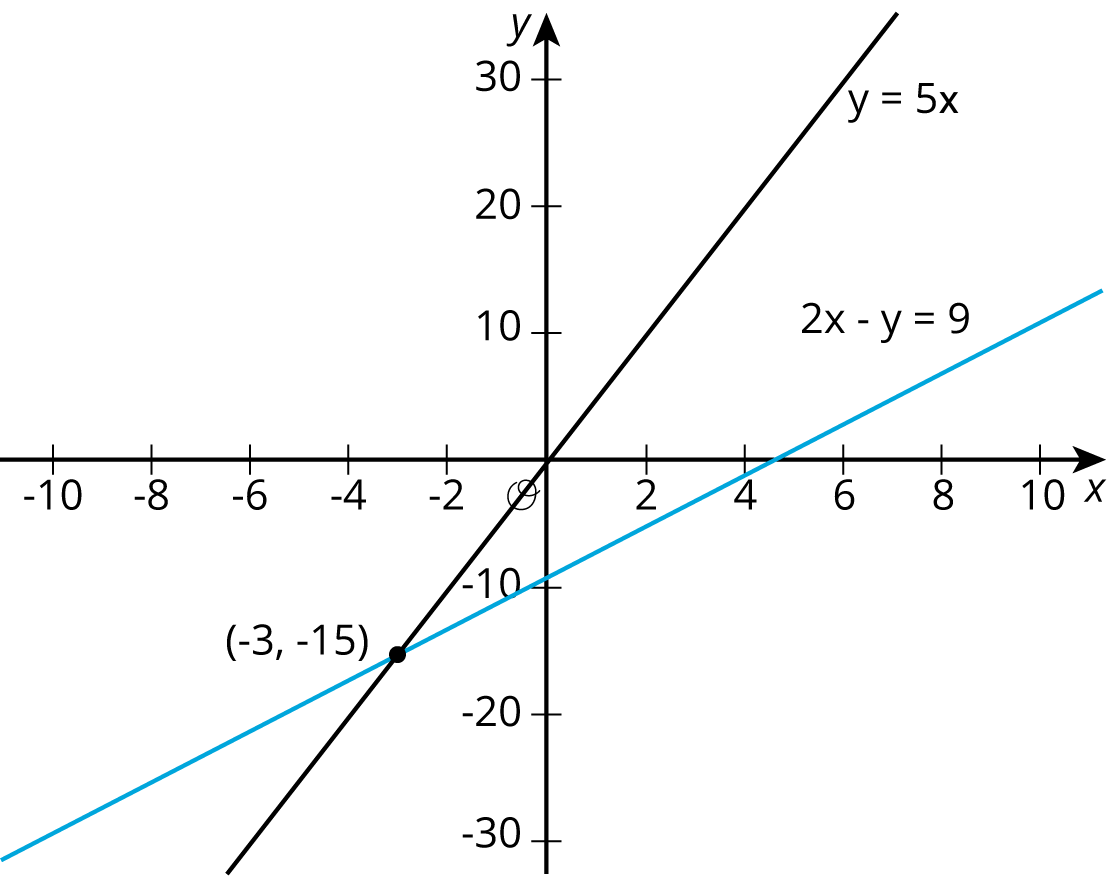 Sure enough! They intersect at .We didn't know it at the time, but we were actually using substitution in the last lesson as well. In that lesson, we looked at the systemand we substituted  for  into the second equation to get . Go back and check for yourself!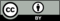 © CC BY Open Up Resources. Adaptations CC BY IM.